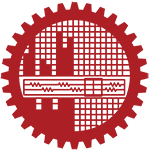 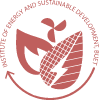 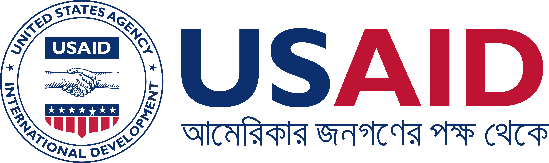 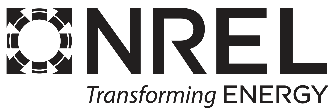 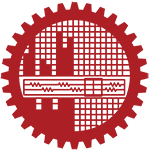 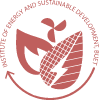 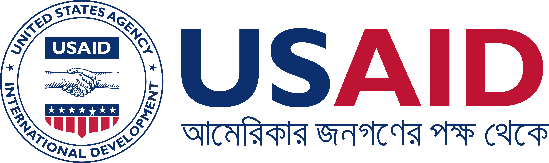 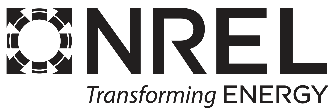 Exciting Training Opportunity for Graduates and ProfessionalsEnergy Fundamentals Course DetailsJointly facilitated by BUET, USAID and NRELEnrollment/Register for the Course:Please click the link to access the online registration form https://forms.gle/dNJW5G8GLrqfHyh89Highlights of the Certificate Training Course:This course will provide the energy professionals and recent graduates an insight into the importance of, methodologies and background knowledge on, an explanation on theoretical concepts about,  a review of case studies regarding, and global and cross-country perspectives on the energy sector.Any professional, engineer, or recent graduate interested in a career in the energy sector (e.g., industrial renewable energy applications, electric vehicle markets, solar and wind power etc.) can apply. The IESD, BUET reserves the right for selecting a final list of eligible candidates. A certificate of course completion will be awarded to the participants at the end of the course.This is a 4-day long 40-hour energy fundamentals course that includes about 36+ hours of lectures, assignments, and case-studies. Maximum participant limit is 40 (forty) students. Lectures will be in-person.Registration fee: BDT 8000. 50% fee waiver for admitted female professionals.Course dates: 19-22 October 2022. Duration: 9 am to 7 pm. Selected participants will be notified through email. Please provide your email and contact information correctly. Last date of apply: 3 October 2022. Notification to the selected participants: 10 October 2022.Venue: ECE Building, BUET, West Palashi Campus, Dhaka.Why this Energy Fundamentals Course?Bangladesh is a densely populated country and its population suffers from energy poverty. With increasing industrialization as a goal, Bangladesh’s electricity demand will exceed 30GW by 2030. As such, Bangladesh needs more qualified energy professionals – engineers, informed managers, economists, and financial analysts to support a burgeoning ‘energy market’ – to effectively address 21st Century challenges in both the public and private sectors. Hence, recent graduates from science and engineering backgrounds need to have more applicable knowledge in the fields of energy. This certificate course on energy fundamentals is designed for professionals, engineers, and recent graduates who want to start their career in the energy sector, or for those who are already in the sector who want to enrich their understanding of the science and engineering behind the sector, in order to contribute to the socio-economic development of the country. The course will be supported through the Bangladesh Advancing Development and Growth through Energy (BADGE) program by the United States Agency for International Development (USAID) and conducted by faculties from BUET and energy experts from the U.S. Department of Energy’s National Renewable Energy Laboratory (NREL).How will this course help Graduates and Professionals?This course is a fundamentals course in matters related to Energy. Any professional, engineer, or recent graduate interested in a career in the energy sector (e.g., industrial renewable energy applications, electric vehicle markets, solar and wind power, etc.) will benefit from this basic course. Lecture materials in this fundamental course are designed to provide background knowledge, explain theoretical concepts, review case studies, and provide global and cross-country perspectives in the broad energy sector. Recent engineering graduates lack knowledge of energy transition scenarios that are looming on the horizon. After the completion of this course, it is expected that the participants will be able to manage technical problems from a systems perspective, identify and characterize energy challenges, and determine the necessary resource consumption for various energy projects. They can play a significant role in the successful implementation of the energy projects through informed decisions.Why IESD?The Institute of Energy and Sustainable Development (IESD) at the Bangladesh University of Engineering and Technology (BUET) was established by a resolution of the 528th meeting of BUET Syndicate held on 29 April 2022. The former Centre for Energy Studies (CES) at BUET, which was functional since 1985, was thus converted into a full Institute. The IESD aims to promote education and research, organize seminars, symposia, training workshops, short courses and outreach programs, and publish journals, monographs, and books on energy-related interdisciplinary topics (http://ces.buet.ac.bd/). The previous CES has significant experience organizing workshops, seminars, and short courses. and has organized more than 40 workshops, short courses, training programs, and projects since its establishment. Approximately 850 graduates in engineering and other disciplines, working in various public and private organizations, were trained by the CES on various aspects of conventional and renewable energy technologies in the period 1998-2021. 